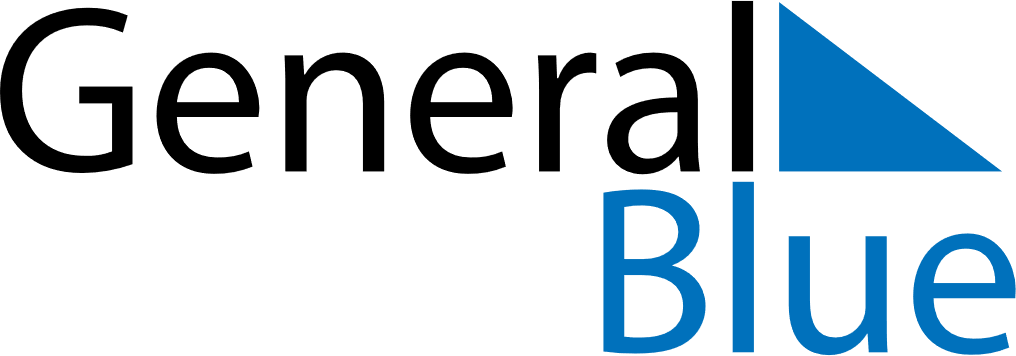 June 2020June 2020June 2020June 2020SwitzerlandSwitzerlandSwitzerlandSundayMondayTuesdayWednesdayThursdayFridayFridaySaturday1234556Whit Monday7891011121213Vätertag14151617181919202122232425262627282930